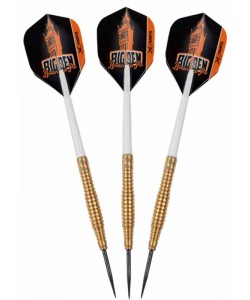 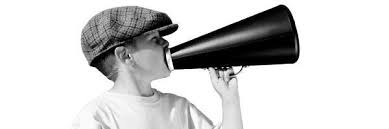 Zaterdag 20 januari KOPPELDART TOERNOOIaanvang 14.00 uurkantine “De Ark”inschrijfgeld € 10,- per koppelOpgeven bij Jeroen Tijssenmax 24 koppels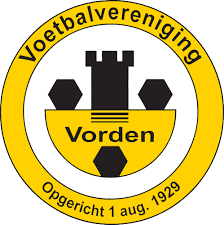 